Azərbaycan Respublikası Səhiyyə Nazirliyi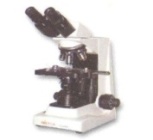 Milli Onkologiya MərkəziPatositomorfologiya LaboratoriyasıGinekoloji yaxmalarSİTOLOJİ  ANALİZƏ  GÖNDƏRİŞS.A.A.:___________________________Doğum tarixi/yaş:_______Klinika:____________________________Şöbə:__________________Həkim:___________________________X\T___________A\K________Klinik diaqnoz və ya təxmin edilən diaqnoz:ANALİZ: ümumi-sitoloji  □                           Papanikolau testi □Qısa məlumat (o cümlədən aparılıbsa yod, sirkə turşusu sınaqları; USM; kolposkopiya):Tsikllər:   müntəzəm ;  qeyri-müntəzəm;   induksiya olunmuş.Son menstruasiyanın başlanma tarixi:                        Götürülmə tarixi:Hamiləliklər:                    Abortlar:                   Doğuşlar:Menopauza  (varsa; müddət):Spiral:      olub □ ;     vardır □;    olmayıb □Dərmanlar  qəbulu:  (bəli; xeyr; hansı preparat)Əvvəlki  yaxma  sitoloji  analizi  nəticəsi  (olubsa):Yaxmaların  alındığı zona və sayı:Uşaqlıq boynu xarici porsiyası (ektoserviks)Uşaqlıq boynu daxili porsiyası (endoserviks) və ya servikal kanalUşaqlıq yolu (vagina); uşaqlıq güdülü:Uşaqlıq yolu dəhlizi, vulva, cinsiyyət dodaqlarıImza                               Əlaqə (telefon və ya E-poçt):